Fazendo consultas SQL usando o DBEAVER no access Sales_data_conectando_dbeaver_no_accessCriar uma nova conexão no dbeaver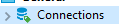 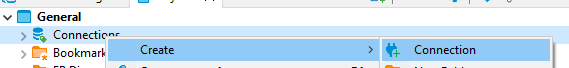 Escolher Access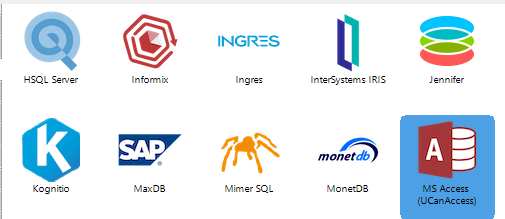 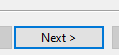 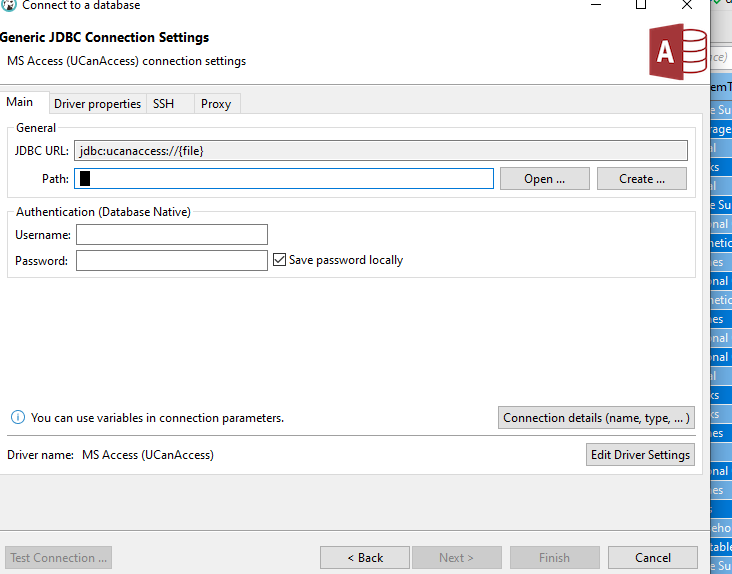 Localizar arquivo access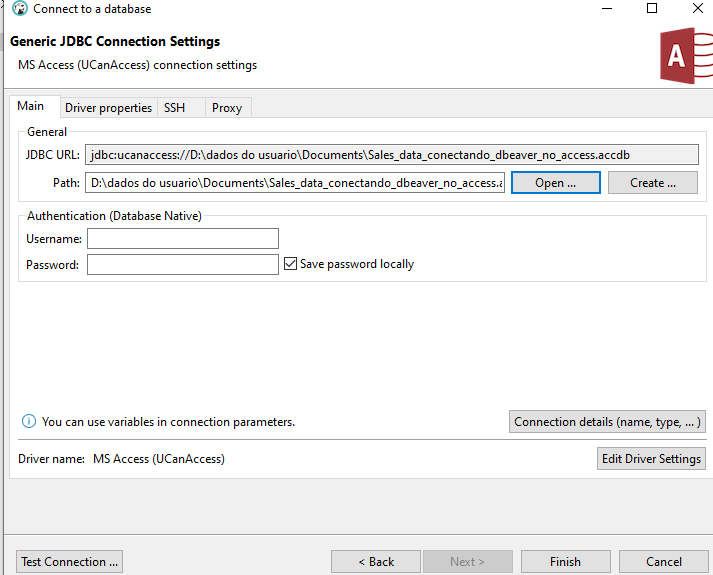 Clicar Finish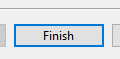 Vai aparecer uma nova conexão no dbeaver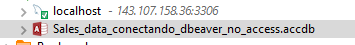 Entrando em detalhes (clicar seta >)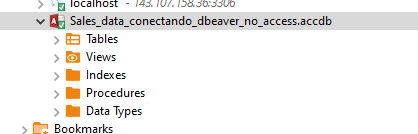 A TABELA que iremos usar é chamada de “ online retail”Ver os dados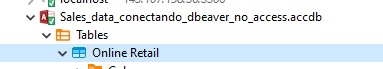 Na janela do lado direito, clicar em Data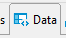 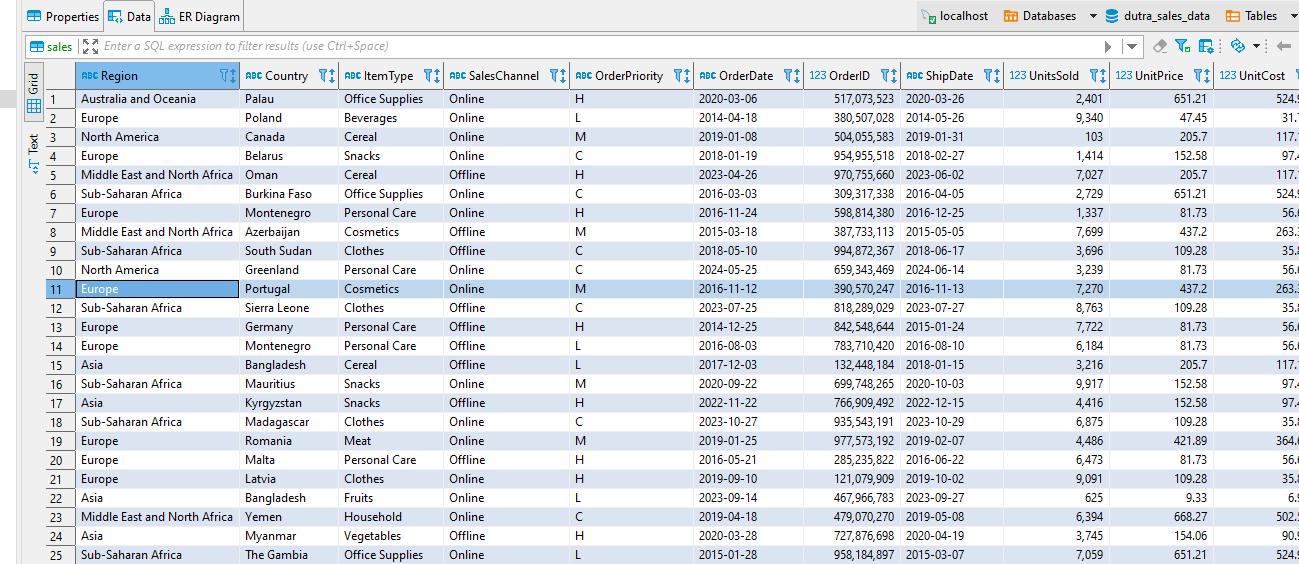 Agora podemos fazer uma consulta e exportar para usar no PBIVeja as propriedades/statistics da tabela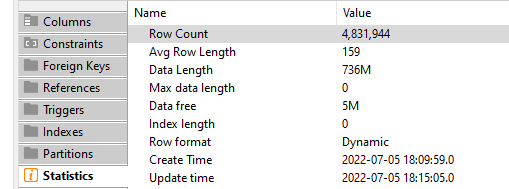 Vamos ver um exemplo de consulta utilizando a linguagem SQL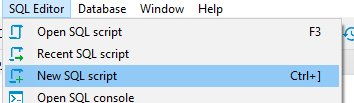 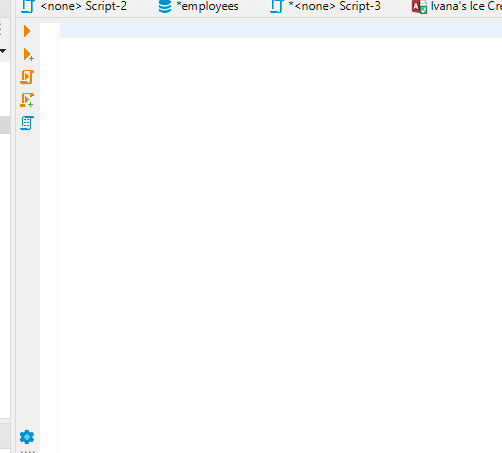 Temos que usar os comandos SQLSelect * from  (use Ctrl barra de espaço)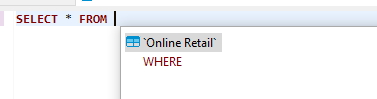 SELECT * FROM `Online Retail` Qual a sintaxe do comando SELECTSELECT campos ou (*)  FROM (tabela) 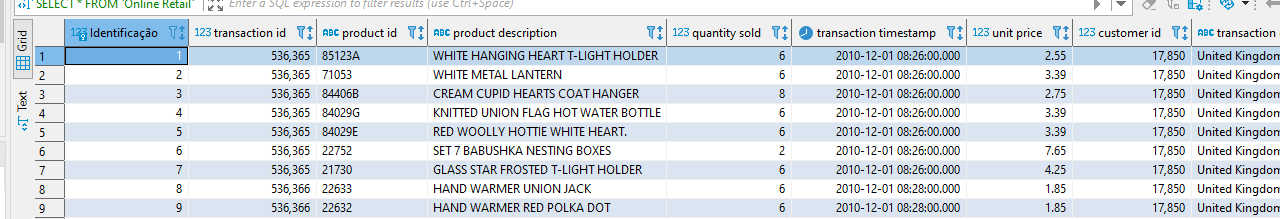 SELECT Count(*) FROM `Online Retail` Para executar, pode clicar a setinha para direita OU e digitar CTRL ENTER (a linha onde está o curso ou as linhas que deseja executar). Se tiver mais de uma linha, deve colocar “; “ no final das primeiras consultas( No caso de executar duas linhas)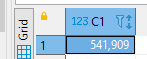 Para exportar uma tabela e ser usar no PowerBI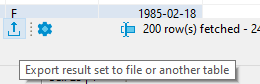 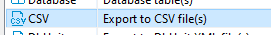 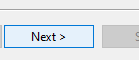 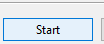 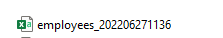 Para abrir no PBI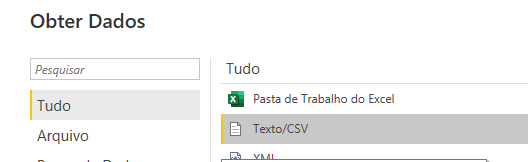 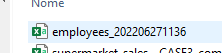 Podemos agora carregar os dados no PowerBI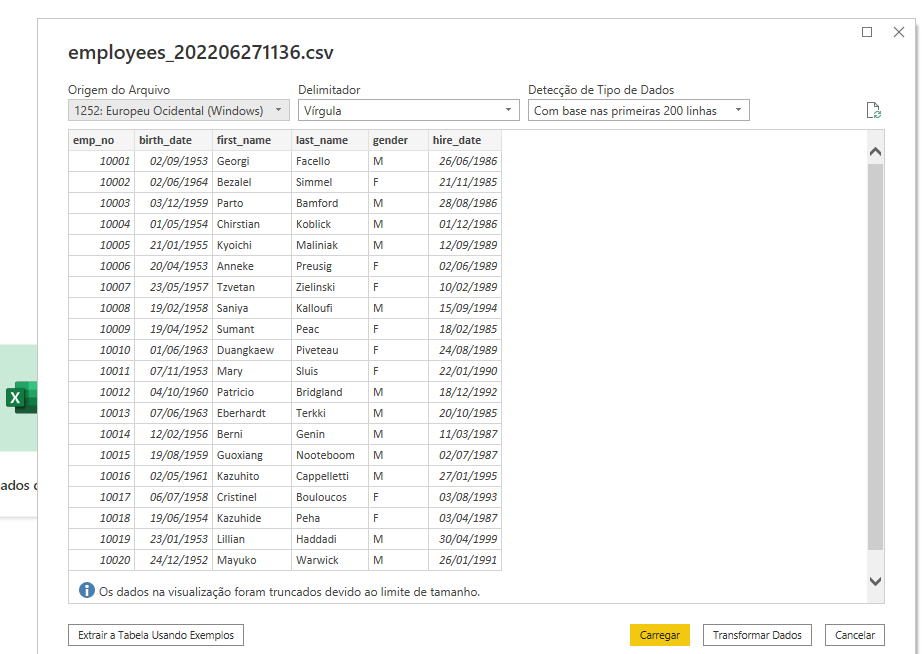 Clicar em transformar para ir ao powerQuery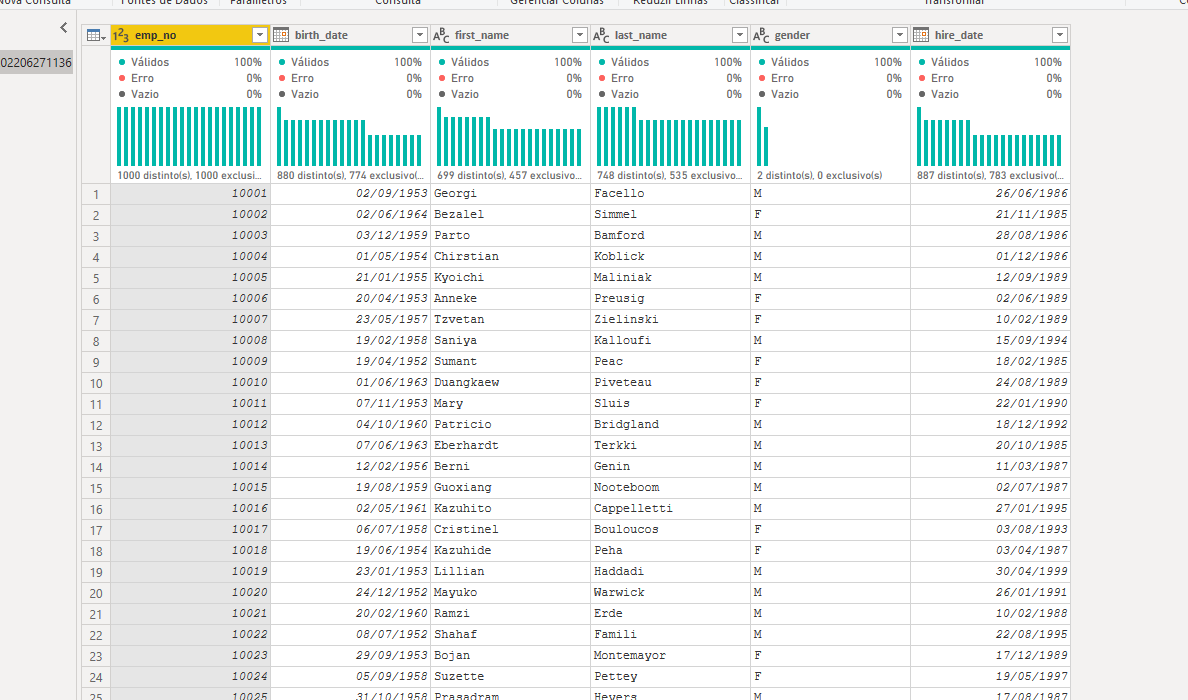 E pode fazer o dashboard e gravar o vídeo acerca da situação da empresa (padlet). Não esqueça de colocar o link do padlet na tarefa.